‎لجنة مناهضة التعذيب‏‏		قرار اعتمدته اللجنة بموجب المادة 22 من الاتفاقية، بشأن البلاغ رقم 830/2017* **بلاغ مقدم من:	ك. إ. (يمثله المحامي رَسان ت. سِلليه)الشخص المدعى أنه ضحية:	صاحب الشكوىدولة طرف:	أسترالياتاريخ تقديم الشكوى:	21 حزيران/يونيه 2017 (تاريخ تقديم الرسالة الأولى)المسألة الموضوعية:	خطر التعرّض للتعذيب لدى الترحيل إلى سري لانكا	قررت اللجنة، في جلستها المعقودة في ٢٧ نيسان/أبريل ٢٠١٨، وقف النظر في البلاغ رقم 830/2017 بعد أن تلقت من صاحبه طلباً بذلك لأنه عاد طوعاً إلى سري لانكا في ٢٠ تشرين الثاني/نوفمبر ٢٠١٧. الأمم المتحدةCAT/C/63/D/830/2017Distr.: ArabicOriginal: 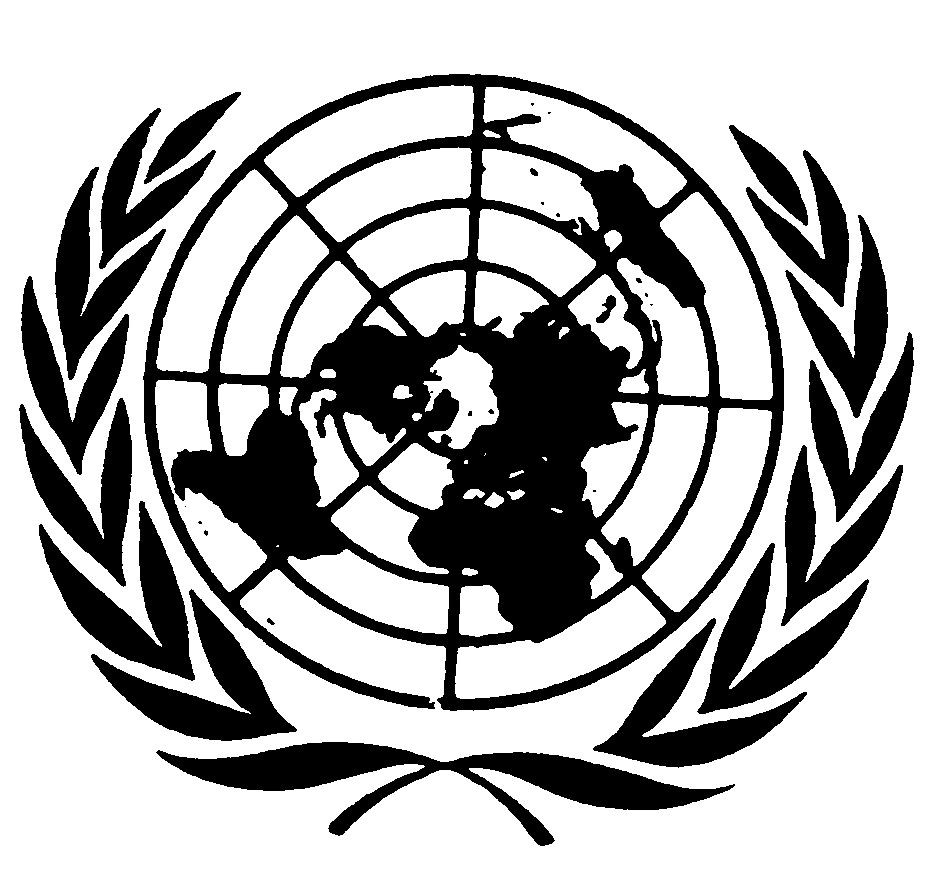 اتفاقية مناهضة التعذيب وغيره من ضروب المعاملة أو العقوبة القاسية أو اللاإنسانية أو المهينةDistr.: General22 June 2018ArabicOriginal: English